Curriculum Vitae	Paul Bryan Kornberg, M.D., FAAP, FAAPMR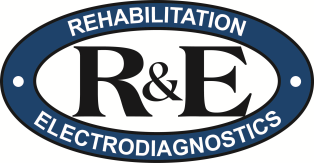 2914 North BoulevardPhone: 813-228-7696Fax:  813-228-0677Professional Summary:Physician currently serving on the Board of Directors at Rehabilitation and Electrodiagnostics, P.A as well as Medical Director of both Adult and Pediatric Rehabilitation at St. Joseph’s Hospital and Medical Director of Pediatric Rehabilitation at Tampa General Hospital with an active clinical practice.  Non clinical practice focus is providing assistance, consultations and advising as an expert on medico-legal issues. Medical interests include traumatic brain injury, spinal cord injury and multiple catastrophic injuries.  Practice Highlights for 2015 include:Direct Patient Care:  73%Medico Legal:  27%Education:Masters of Science in Rehabilitation Technology, Baylor , Houston, Texas, 1997-1999B.A. University of California at Berkeley, Berkeley, California, 1985-1989: 	M.D., University of Miami School of Medicine, Miami, Florida	1991-1994	 of Medicine, Bronx, New York, 1990-1991Residency:	Combined Pediatrics/Physical Medicine And Rehabilitation	  Of Medicine,  1994-1999Board Certifications:	American Board of Physical Medicine and Rehabilitation 1999, recertified 2010 - 2020American Board of Pediatrics 2002Fellow, American Board of Pediatrics (2002-present)American Board of Disability Analysts, 2010Professional background:2002 - Present:	Rehabilitation and , ,  (a group practice). Currently serves on the board of directors of this single specialty, group physician practice with three locations in Tampa, Florida.  Practice focus is spasticity management, cerebral palsy, functional restoration, traumatic brain injury, spinal cord injury, and rehabilitative technology, with special interest in Pediatric Rehabilitation.  1999 – 2002:  Eastern Virginia Medical School, Children’s Hospital of the King’s Daughters, Norfolk, VA, Assistant Professor of Physical Medicine and Rehabilitation and Pediatrics. 1997-1998:  MacGregor Medical Association, Houston, TX	Ambulatory Pediatrics1998:	  Unisource Development Group, Houston, TX, Locum Tenums Physician (PMR)1989-1990:	  UCLA College of Medicine, Los Angeles, CA, Research AssistantAcademic Appointments:University of South Florida School of MedicineAffiliate Assistant Professor of Physical Medicine & Rehabilitation, 2005 - present.Eastern Virginia Medical SchoolAssistant Professor of Physical Medicine and Rehabilitation and Pediatrics, 1999-2002.Current Hospital Affiliations:2002 - present:	’s Hospital, 2002 – 2006 , Medical Director, Pediatric Rehabilitation2006 – present, Medical Director, Adult & Pediatric Rehabilitation2002 – present, member, Ethics Committee2002 – Present:	Tampa General Hospital, Tampa, Florida2006 – present, Medical Director, Pediatric Rehabilitation2006 – present, Vice-Chair, Department of Physical Medicine & Rehabilitation2006, Medical Director, Brain Injury and Comprehensive Rehabilitation Programs2007- present,  member, Infection Control Committee2002 – Present:	Florida Hospital of Tampa (Previously known as University Community Hospital) Tampa, FloridaOther Appointments:Florida Department of Health, Brain & Spinal Cord Injury Program (Advisory Council Member, Site Surveyor)Children’s Medical Services (Consultant), 2002 – presentFoundation of Life Care Planning Research, Board of Directors Member, 2013 – present Professional affiliations:American Academy of Physical Medicine and Rehabilitation	 of Pediatrics Medical Association of Cerebral Palsy and Developmental MedicineSouthern Society of Physical Medicine and Rehabilitation Society of Physical Medicine and   Medical Association Society of Physical Medicine and RehabilitationTreasurer, 2010 - 2012Member at Large, 2008 – 2010Brain & Spinal Cord Injury Advisory Council for the Florida Department of Health, 2009 – presentAmerican Medical Association 2009Presentations:Rehabilitation Technology, Children’s Hospital of the King’s Daughter, Speech Therapy Department, December 1999Primary Care of People with Physical Disabilities, East Virginia Medical School, Physician Assistant Program, March 2000Long Term Management of Neuromuscular Defects and Disorders, Pediatric Grand Rounds, Maryview Hospital, Portsmouth, Virginia, May 2000Cerebral Palsy Update, Children’s Hospital of the King’s Daughter, Grand Rounds, July 2000Chronic Terminal Illness (Panelist), Children’s Hospital of the King’s Daughter, November 2000Orthotics & Prosthetics, Rehabilitation Technology, Stroke, Brain Injury, Pediatric Spinal Cord Injury, Introduction to Pediatric Physiatry, East Virginia Medical School, PMR Resident Didactics, November, 2000 through July 2002Pediatric Spinal Cord Injuries, Children’s Hospital of the King’s Daughter, PICU Neurology Workshop, March 2001Selected Topics in Physical Medicine and Rehabilitation, Annual Conference, Eastern Virginia Medical School, June 2001Pediatric Spinal Cord Injuries, Children’s Hospital of the King’s Daughter, Pediatric Resident Didactics, November 2001Cerebral Palsy, Children’s Hospital of the King’s Daughter, Chronic Illness Conference, December 2001Pediatric Traumatic Brain Injuries, Children’s Hospital of the King’s Daughter, Pediatric Resident Didactics, Mach 2002Evaluation and Management of Spasticity, Multidisciplinary Conference (sponsored by Medtronics), September 2002Neonatology Grand Rounds, St, Joseph’s Women’s Hospital, Tampa, FL, October 2002Pediatric Grand Rounds, Tampa Children’s Hospital at St. Joseph’s Hospital, November 2002Cerebral Palsy Update, Pediatric Grand Rounds, Tampa General Hospital, December 2002Cerebral Palsy Update, Pediatric Grand Rounds, University Community Hospital, January 2003The Role of the Physiatrist in the Management of Children with Disabilities, Children’s Medical Services, Florida Department of Children and Family Services, Tampa, FL, March 2003The Role of the Physiatrist in the Management of Children with Disabilities, Hillsborough County School Therapy Meeting, Tampa, FL, March 2003Cerebral Palsy Management for Parents, Early Childhood Council of Hillsborough County, Annual Meeting, May 2003Cerebral Palsy and the Pediatrician, Pediatric Section Meeting, Mease Countryside Hospital, Safety Harbor, FL, May 2003The Role of Botulinum Toxin in Spasticity Management (A Multidisciplinary Panel), 2003 National Conference, American Children’s Prosthetics and Orthotics Clinics, St. Petersburg, FL, May 2003Cerebral Palsy:  A Holistic Approach, Family Café Conference, Orlando, FLThe Role of Botulinum Toxin and the Rehabilitation Team in Spasticity Management, , July 2003.Update on the Management of Cerebral Palsy, All Children’s HospitalPediatric Grand Rounds, January 2004Botulinum Toxin In-service, Pediatric Therapy Services, Inc., Tampa, FL, March 2004Botulinum Toxin In-service, Independent Living, Inc., Tampa, FL, June 2004Pediatric PM&R: Musculoskeletal Case Studies, 28th Annual Florida      Suncoast Pediatric Conference, St. Petersburg, , June 2004.Pediatric Orthopedic Update, Children’s Medical Services, 5th Annual Nursing Education Conference, October 2004.Pediatric Traumatic Brain Injury, , Pediatric Nursing Update, November 2004.Constraint Induced Movement Therapy, St. Joseph’s Children’s  Hospital of Tampa, Quarterly Staff Meeting Deptartment of  Rehabilitation, April 2005.Pediatric Traumatic Brain Injury, Tampa General Hospital Trauma Update, April 2005.Botulinum Toxin Pharmacist Update: History, MOA and Clinical Applications, Invited Speaker, June 2005.Cerebral Palsy, St. Joseph’s Children’s Hospital of Tampa, Quarterly     	Staff Meeting Dept. of Rehabilitation, July 2005.Pediatric Traumatic Brain Injury, University of South Florida, PM&R  Resident Didactics, July 2005.Cerebral Palsy, , PM&R Resident Didactics, September 2005.Pediatric Traumatic Brain Injury, St. Joseph’s Children’s Hospital of   Tampa,Quarterly Staff Meeting Dept. of Rehabilitation, October  2005.Pediatric Spinal Cord Injury, ’s Children’s ,Quarterly Staff Meeting Dept. of Rehabilitation, January 2006.Pediatric Musculoskeletal Case Studies, St. Joseph’s Children’s Hospital  of Tampa, Quarterly Staff Meeting Dept. of Rehabilitation, April  2006.Current Concepts in Chemodenervation with Botulinum Toxin Type A, Southern Society of Physical Medicine and Rehabilitation, 2006 Annual Conference, , April 2006.Spasticity Management, Pre- and Post-Injection Considerations, , July 2006.Spasticity Management in the Pediatric Population, St. Joseph’s Hospital of Tampa, Pediatric Grand Rounds, February 2007.Trauma Rehabilitation, ’s Hospital Trauma Conference,	October 2007.Near Drowning and Hypoxic Ischemic Encephalopathy, St. Joseph’sChildren’s Hospital of , Quarterly Staff Meeting Dept. of Rehabilitation, October 2007.Spinal Cord Injury Rehabilitation, , Pediatric	Trauma Update, November 2007Congenital Muscular Torticollis, ’s Children’s Hospital of	Tampa, Pediatric Grand Rounds, January 2008Pediatric Spinal Cord Injury:  Issues in Management Rehabilitation and 	Research, Tampa General Hospital, April 2008Understanding Torticollis, All Children’s Hospital Physical Therapy 	Department, March 2009Pediatric TBI:  Projecting future needs for the challenging case, International Symposium on Life Care Planning, Orlando, FL, September 2010Pediatric Spasticity Management, It’s Complicated:  Care Coordination for the Medically Complex Client, St. Petersburg, FL, October  2010Torticollis in childhood, St. Joseph’s Women’s Hospital of Tampa, December 2011Spasticity Management in the Pediatric Population, Tampa General Hospital Annual Pediatric Rehabilitation Conference, April 2012Multidisciplinary Management of Spasticity in the Pediatric Population, 14th Annual Family Café, Orlando, FL, June 2012Surgical and Non-Surgical Management of Spasticity: How the Team Approach Affects Decisions Made and Post-Operative Plans, 15th Annual Family Café, Orlando, FL, June 2013Effective Intervention for Children with Cerebral Palsy, 16th Annual Family Café, Orlando, FL, June 2014Trauma Rehabilitation, St. Joseph’s Hospital of Tampa, Meeting,  Trauma Department, September 2014Rehabilitation Technology Today and Tomorrow-Implications in Life   Care Planning, International Symposium on Life Care Planning, Orlando, FL, September 2014Television  Appearances:March 10, 2006:  Fox 13 News:  “What’s right with  ”, live interview on   becoming the state designated .March 7, 2007:  WFTS Channel 28:  Commented on head injuries (a high profile case.) October 21, 2008:   WTFS Channel 28:  Was interviewed for a profile piece on Guillain-Barre Syndrome.Publications:Kornberg, Paul, M.D., Spina Bifida: Introduction, definition, history, overview, causes & prevention, statistics, how to diagnose, management team approach, www.Disaboom.comKornberg, Paul, M.D., Rehabilitation Medicine Quick Reference, authored chapter on “Heterotopic Ossification”, textbook edited by Ralph M. Buschbacher, M.D., Indianapolis, IN, 2011